9	النظر في تقرير مدير مكتب الاتصالات الراديوية وإقراره، وفقاً للمادة 7 من اتفاقية الاتحاد؛1.9	بشأن أنشطة قطاع الاتصالات الراديوية بالاتحاد منذ المؤتمر العالمي للاتصالات الراديوية لعام 2019:(1.9-د) 	حماية خدمة استكشاف الأرض الساتلية (المنفعلة) في نطاق التردد GHz 37-36 من محطات فضائية غير مستقرة بالنسبة إلى الأرض في الخدمة الثابتة الساتليةالجزء 4: الموضوع د)مقدمةيؤيد المؤتمر الأوروبي لإدارات البريد والاتصالات (CEPT) حماية خدمة استكشاف الأرض الساتلية (EESS) (المنفعلة) في نطاق التردد GHz 37-36 ولا سيما جهاز الاستشعار CIMR الذي سيعمل في إطار برنامج COPERNICUS من خلال حد للبث غير المرغوب يبلغ –31 dB(W/100 MHz) يتم تطبيقه في نطاق التردد GHz 37-36. ويؤيد المؤتمر الأوروبي لإدارات البريد والاتصالات أيضاً تطبيق التغييرات التنظيمية اللازمة في هذا المؤتمر بدلاً من الانتظار غير الضروري حتى انعقاد مؤتمر آخر.ويُقترح في هذا المقترح الأوروبي المشترك إضافة حاشية جديدة في المادة 5 من لوائح الراديو لمعالجة هذه المسألة، فضلاً عن إضافة التزام في التذييل 4 للوائح الراديو.المقترحاتالمـادة 5توزيع نطاقات الترددالقسم IV  -  جدول توزيع نطاقات التردد
(انظر الرقم 1.2)MOD	EUR/65A24A4/1GHz 40-34,2ADD	EUR/65A24A4/2A91D.5	يجب ألا تتجاوز المحطات الفضائية للخدمة الثابتة الساتلية غير المستقرة بالنسبة إلى الأرض العاملة على ارتفاع للأوج يبلغ أكثر من 407 km وأقل من 2 000 km في نطاق التردد GHz 38-37,5 قيمة حد قدرة الخرج للبث غير المرغوب البالغة –31 dB(W/100 MHz) في نطاق التردد GHz 37-36 بغية حماية خدمة استكشاف الأرض الساتلية (المنفعلة( العاملة في هذا النطاق.        (WRC-23)الأسباب:	لضمان حماية قناة المعايرة لخدمة استكشاف الأرض الساتلية (المنفعلة).التذييـل 4 (REV.WRC-19)قائمة الخصائص التي تستعمل في تطبيق إجراءات الفصل III
وجداولها الإجماليةالملحـق 2خصائص الشبكات الساتلية أو المحطات الأرضية
أو محطات الفلك الراديوي2 (Rev.WRC-12)    حواشي الجداول A وB وC وDMOD	EUR/65A24A4/3الجـدول Aالخصائص العامة للشبكة الساتلية أو النظام الساتلي أو المحطة الأرضية
أو محطة الفلك الراديوي(Rev.WRC-)     ___________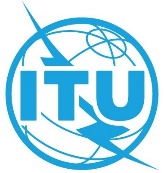 المؤتمر العالمي للاتصالات الراديوية (WRC-23)دبي، 20 نوفمبر – 15 ديسمبر 2023المؤتمر العالمي للاتصالات الراديوية (WRC-23)دبي، 20 نوفمبر – 15 ديسمبر 2023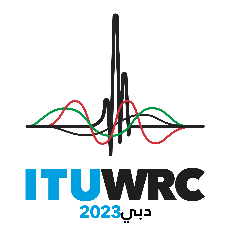 الجلسة العامةالجلسة العامةالإضافة 4
للوثيقة 65(Add.24)-Aالإضافة 4
للوثيقة 65(Add.24)-A4 أكتوبر 20234 أكتوبر 2023الأصل: بالإنكليزيةالأصل: بالإنكليزيةمقترحات أوروبية مشتركةمقترحات أوروبية مشتركةمقترحات أوروبية مشتركةمقترحات أوروبية مشتركةمقترحات بشأن أعمال المؤتمرمقترحات بشأن أعمال المؤتمرمقترحات بشأن أعمال المؤتمرمقترحات بشأن أعمال المؤتمر‎‎‎‎‎‎‎‎‎‎‎‎بند جدول الأعمال 1.9 (1.9-د)‎‎‎‎‎‎‎‎‎‎‎‎بند جدول الأعمال 1.9 (1.9-د)‎‎‎‎‎‎‎‎‎‎‎‎بند جدول الأعمال 1.9 (1.9-د)‎‎‎‎‎‎‎‎‎‎‎‎بند جدول الأعمال 1.9 (1.9-د)التوزيع على الخدماتالتوزيع على الخدماتالتوزيع على الخدماتالإقليم 1الإقليم 2الإقليم 337-36	استكشاف الأرض الساتلية (منفعلة)			ثابتة			متنقلة			أبحاث فضائية (منفعلة)			550A.5  149.537-36	استكشاف الأرض الساتلية (منفعلة)			ثابتة			متنقلة			أبحاث فضائية (منفعلة)			550A.5  149.537-36	استكشاف الأرض الساتلية (منفعلة)			ثابتة			متنقلة			أبحاث فضائية (منفعلة)			550A.5  149.537,5-37		ثابتة				متنقلة باستثناء المتنقلة للطيران550B.5  				أبحاث فضائية (فضاء-أرض)			547.537,5-37		ثابتة				متنقلة باستثناء المتنقلة للطيران550B.5  				أبحاث فضائية (فضاء-أرض)			547.537,5-37		ثابتة				متنقلة باستثناء المتنقلة للطيران550B.5  				أبحاث فضائية (فضاء-أرض)			547.538-37,5		ثابتة				ثابتة ساتلية (فضاء-أرض)550C.5  				متنقلة باستثناء المتنقلة للطيران550B.5  				أبحاث فضائية (فضاء-أرض)				استكشاف الأرض الساتلية (فضاء-أرض)			547.538-37,5		ثابتة				ثابتة ساتلية (فضاء-أرض)550C.5  				متنقلة باستثناء المتنقلة للطيران550B.5  				أبحاث فضائية (فضاء-أرض)				استكشاف الأرض الساتلية (فضاء-أرض)			547.538-37,5		ثابتة				ثابتة ساتلية (فضاء-أرض)550C.5  				متنقلة باستثناء المتنقلة للطيران550B.5  				أبحاث فضائية (فضاء-أرض)				استكشاف الأرض الساتلية (فضاء-أرض)			547.5الفلك الراديويبنود التذييلبطاقة تبليغ مقدمة بشأن شبكة ساتلية في الخدمة الثابتة الساتلية بموجب التذييل 30B (المادتان 6 و8)بطاقة تبليغ مقدمة بشأن شبكة ساتلية (وصلة تغذية) بموجب التذييل 30A (المادتان 4 و5)بطاقة تبليغ مقدمة بشأن شبكة ساتلية في الخدمة الإذاعية الساتلية بموجب التذييل 30 (المادتان 4 و5)بطاقة تبليغ مقدمة بشأن شبكة ساتلية في الخدمة الإذاعية الساتلية بموجب التذييل 30 (المادتان 4 و5)تبليغ أو تنسيق بشأن محطة أرضية (بما في ذلك التبليغ بموجب التذييلين 30A أو 30B)تبليغ أو تنسيق بشأن محطة أرضية (بما في ذلك التبليغ بموجب التذييلين 30A أو 30B)تبليغ أو تنسيق بشأن شبكة ساتلية أو نظام ساتلي
غير مستقرة/غير مستقر بالنسبة إلى الأرضتبليغ أو تنسيق بشأن شبكة ساتلية مستقرة بالنسبة إلى الأرض (بما في ذلك وظائف العمليات الفضائية بموجب المادة 2A من التذييلين 30 أو 30A)تبليغ أو تنسيق بشأن شبكة ساتلية مستقرة بالنسبة إلى الأرض (بما في ذلك وظائف العمليات الفضائية بموجب المادة 2A من التذييلين 30 أو 30A)نشر مسبق بشأن شبكة ساتلية أو نظام ساتلي
غير مستقرة/غير مستقر بالنسبة إلى الأرض غير خاضعة/غير خاضع للتنسيق بموجب القسم II من المادة 9نشر مسبق بشأن شبكة ساتلية أو نظام ساتلي
غير مستقرة/غير مستقر بالنسبة إلى الأرض غير خاضعة/غير خاضع للتنسيق بموجب القسم II من المادة 9نشر مسبق بشأن شبكة ساتلية أو نظام ساتلي غير مستقرة/غير مستقر بالنسبة إلى الأرض خاضعة/خاضع للتنسيق بموجب القسم II
من المادة 9نشر مسبق بشأن شبكة ساتلية أو نظام ساتلي غير مستقرة/غير مستقر بالنسبة إلى الأرض خاضعة/خاضع للتنسيق بموجب القسم II
من المادة 9نشر مسبق بشأن شبكة ساتلية مستقرة بالنسبة إلى الأرضA - الخصائص العامة للشبكة الساتلية أو النظام الساتلي أو المحطة الأرضية أو محطة الفلك الراديويبنود التذييل................................................24.Aالالتزام بالتبليغ عن مهمة قصيرة الأجل في مدار غير مستقر بالنسبة إلى الأرض24.A.24.Aأ+التزام من الإدارة بأن تتخذ خطوات لإزالة التداخل أو خفضه إلى مستوى مقبول في حال عدم تسوية تداخل غير مقبول ناجم عن شبكة ساتلية أو نظام ساتلي في مدار غير مستقر بالنسبة إلى الأرض محددة/محدد كمهمة قصيرة الأجل وفقاً للقرار 32 (WRC-19)مطلوب للتبليغ فقط.24.Aأ